ACTIVE HOME PHYSICAL EDUCATION: MIDDLE SCHOOL SOCIAL DISTANCING (Rock, Paper, Scissor Games)Complete the activity with a friend or family member. Don’t forget to log your daily physical activity time.DAY 1DAY 2DAY 3DAY 4DAY 5My Learning GoalsI will have a positive social interaction with my family members by using kind and helpful words during RPS Games.I will stay actively engaged during RPS Games by completing all Victory Dance and Balance Pose challenges.I will talk about challenges with my family members.In the past 4 weeks, how have we positively coped with a challenge?I will show respect for my family members by telling them 1 thing that I admire about them.I will demonstrate perseverance by continuing to complete my at-home physical education assignments.Today’s VocabularySocial InteractionAn exchange of communication between two or more individuals.Actively EngagedTo participate in an activity while showing genuine interest and a desire
 for excellence.Challenging Difficult in a way that tests one’s abilities and knowledge.Respect A feeling of deep admiration for someone due to their abilities, qualities, or achievementsPersevere To continue along a course of action in the face of difficulty.Warm-Up ActivityLive Long(Darebee)Permission Granted(Darebee)Live Long(Darebee)Permission Granted(Darebee)ChoiceLearning Focus ActivityActivity 1:Rock, Paper, Scissor GamesPerform the following stations:Basic RPSVictory Lap RPSActivity 2:Rock, Paper, Scissor GamesPerform the following stations:Victory Dance RPSBalance Pose RPSActivity 4:Rock, Paper, Scissor GamesPerform the following station:Strong, Stretch, SweatActivity 5: Rock, Paper, Scissor GamesPerform any two RPS activities included in the packet.Activity 5: Rock, Paper, Scissor GamesGet creative. Either modify 1 of the RPS activities provided or create a RPS game.Daily Movement ActivityGood Morning (Darebee)Good Morning (Darebee)Good Morning (Darebee)Good Morning (Darebee)Good Morning (Darebee)RefocusChoose aGuided MeditationChoose aGuided MeditationChoose aGuided MeditationChoose aGuided MeditationChoose aGuided MeditationDid You Complete the Fitness Log?Yes or NoYes or NoYes or NoYes or NoYes or NoHow am I feeling today?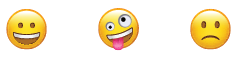 